Publicado en España el 05/03/2024 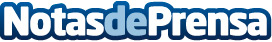 Absolute Racing participa en las 12 Horas de Sepang con Porsche, patrocinado por GEEKVPGEEKVP, una compañía tecnológica con sede en Shenzhen, opera una instalación de fabricación inteligente que combina la informatización, inteligencia y eficiencia en sus procesos de manufactura. La empresa se dedica a ofrecer soluciones de productos excepcionales a su clientela globalDatos de contacto:Ruby LiuGeekVP1-866-985-6876Nota de prensa publicada en: https://www.notasdeprensa.es/absolute-racing-participa-en-las-12-horas-de Categorias: Internacional Nacional Automovilismo Marketing http://www.notasdeprensa.es